Župnijska Karitas Rovte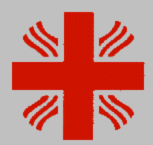 Dvajset let delovanja Župnijske Karitas RovteVsak človek ima trojne prijatelje:Posvetno blago, sorodstvo in kreposti pa dobra dela.Kadar je treba  v večnost iti, ga prvo zapusti,Drugi do groba spremijo, le tretji gredo z njim. Prav lep prisrčen pozdrav še enkrat vsem tudi iz moje strani in celotne naše Župnijske Karitas.Najprej nam je zapel  nekaj pesmi naš mešani cerkveni pevski zbor, za kar se jim najlepše zahvalim. Pozdravljam predsednika Slovenske Karitas, upokojenega koprskega škofa msgr, Metoda Piriha, generalnega tajnika Škofijske Karitas Ljubljana Jožeta Kern, Vse sodelavce Sosednjih Karitas, župana občine Logatec, gospoda Berta Menard, Predsednika krajevne skupnosti Viktorja Trčka, direktorico centra za socialno delo, gospo Tatjano Milavec,  vodja oddelka za družbene dejavnosti in splošne zadeve na občini Logatec, gospo, mag. Nevenko Malavašič, poslanko državnega zbora gospo Ivo Dimic, Ravnatelja osnovne šole Rovte, gospoda Mitja Turk, predsednika gasilskega društva Rovte Roberta Nartnik, (predstavnike političnih strank in medijev) in vse vas spoštovani prostovoljci, sodelavci in dobrotniki. Generalni tajnik Slovenske  Karitas Imre jerebic se je zaradi bolezni opravičil in vse lepo pozdravlja in želi ob praznovanju vse dobro.K besedi bi najprej povabil kar predsednika Slovenske Karitas, upokojenega škofa,msgr. Metoda Piriha, Župana občine Logatec , gospoda Berta Menard. Generalnega tajnika Škofijske Karitas Ljubljana, gospoda Jožeta Kern.Pozdrav predsednika Krajevne skupnosti Rovte, Viktor Trček.Če kdo še želi izreči kakšen pozdrav, to lahko stori sedaj, ali pa na koncu poročila o delu naše Župnijske Karitas. Jasmina KogovšekPovzetek o 20 letnem delu bo podal tajnik naše Karitas Hieronim Kavčič Franja Tušar  Povabilo k družabnem srečanju.